 Case Background	On March 22, 2023, Duke Energy Florida, LLC (Duke) filed a petition for approval of modifications to rate schedule Tariff Sheet Nos. 2.0, 2.7, 6.383, and 7.500. Specifically, Duke is proposing modifications to Tariff Sheet Nos. 2.0 and 2.7 to reflect current Advanced Metering Infrastructure (AMI) technology and cost structure. These tariffs are voluntary and are available to certain commercial customers who want to review reports of their historic consumption data. Duke asserts that AMI technology has made data on daily use available at a lower cost and it is proposing to eliminate the monthly and weekly option while reducing the cost of the daily option offered under the tariff. Additionally, Duke is proposing modifications to Tariff Sheet Nos. 6.383 and 7.500 to make changes to its economic development program in order to reflect the experience gained from implementing the program. Duke is proposing to add two additional criteria (geographic location benefits and economic multiplier) to the program, which Duke asserts will allow it to properly value a customer’s new or expanded load. The load determined by the criteria impacts the overall discount offered under the tariff. This recommendation is to suspend the proposed tariffs. The Commission has jurisdiction over this matter pursuant to Sections 366.03, 366.04, 366.05, and 366.06, Florida Statutes (F.S.).Discussion of IssuesIssue 1:	  Should Duke’s proposed tariffs be suspended?Recommendation:  Yes. Staff recommends that the tariffs be suspended to allow staff sufficient time to review the petition and gather all pertinent information in order to present the Commission with an informed recommendation on the tariff proposals. (Ward) Staff Analysis:  Staff recommends that the tariffs be suspended to allow staff sufficient time to review the petition and gather all pertinent information in order to present the Commission with an informed recommendation on the tariff proposals.Pursuant to Section 366.06(3), F.S., the Commission may withhold consent to the operation of all or any portion of a new rate schedule, delivering to the utility requesting such a change a reason or written statement of good cause for doing so within 60 days. Staff believes that the reason stated above is a good cause consistent with the requirement of Section 366.06(3), F.S.Issue 2:	  Should this docket be closed?Recommendation:  This docket should remain open pending the Commission’s decision on the proposed tariffs. (Thompson) Staff Analysis:  This docket should remain open pending the Commission’s decision on the proposed tariffs.State of Florida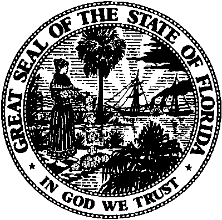 State of FloridaPublic Service CommissionCapital Circle Office Center ● 2540 Shumard Oak Boulevard
Tallahassee, Florida 32399-0850-M-E-M-O-R-A-N-D-U-M-Public Service CommissionCapital Circle Office Center ● 2540 Shumard Oak Boulevard
Tallahassee, Florida 32399-0850-M-E-M-O-R-A-N-D-U-M-DATE:April 20, 2023April 20, 2023April 20, 2023TO:Office of Commission Clerk (Teitzman)Office of Commission Clerk (Teitzman)Office of Commission Clerk (Teitzman)FROM:Division of Economics (Ward, Hampson)Office of the General Counsel (Thompson)Division of Economics (Ward, Hampson)Office of the General Counsel (Thompson)Division of Economics (Ward, Hampson)Office of the General Counsel (Thompson)RE:Docket No. 20230036-EI – Petition for approval of modifications to rate schedule tariff sheet Nos. 2.0, 2.7, 6.383, and 7.500, by Duke Energy Florida, LLC.Docket No. 20230036-EI – Petition for approval of modifications to rate schedule tariff sheet Nos. 2.0, 2.7, 6.383, and 7.500, by Duke Energy Florida, LLC.Docket No. 20230036-EI – Petition for approval of modifications to rate schedule tariff sheet Nos. 2.0, 2.7, 6.383, and 7.500, by Duke Energy Florida, LLC.AGENDA:05/02/23 – Regular Agenda – Tariff Suspension – Participation is at the discretion of the Commission05/02/23 – Regular Agenda – Tariff Suspension – Participation is at the discretion of the Commission05/02/23 – Regular Agenda – Tariff Suspension – Participation is at the discretion of the CommissionCOMMISSIONERS ASSIGNED:COMMISSIONERS ASSIGNED:COMMISSIONERS ASSIGNED:All CommissionersPREHEARING OFFICER:PREHEARING OFFICER:PREHEARING OFFICER:AdministrativeCRITICAL DATES:CRITICAL DATES:CRITICAL DATES:05/21/23 (60-Day Suspension Date)SPECIAL INSTRUCTIONS:SPECIAL INSTRUCTIONS:SPECIAL INSTRUCTIONS:None